АДМИНИСТРАЦИЯ МУНИЦИПАЛЬНОГО ОБРАЗОВАНИЯНАЗИЕВСКОЕ ГОРОДСКОЕ ПОСЕЛЕНИЕКИРОВСКОГО МУНИЦИПАЛЬНОГО РАЙОНА ЛЕНИНГРАДСКОЙ ОБЛАСТИП О С Т А Н О В Л Е Н И Еот 11 апреля  2017 года   №82О мерах по подготовке к пожароопасному периоду  2017 года и организации тушения пожаров в лесах и на торфяниках на территории муниципального образования Назиевское городское поселение Кировского муниципального района Ленинградской областиВ целях подготовки к пожароопасному периоду 2017 года и обеспечения пожарной безопасности в лесах и на торфяниках на территории муниципального образования Назиевское городское поселение Кировского муниципального района Ленинградской области (далее МО Назиевское городское поселение), в соответствии с  Федеральным законом Российской Федерации от 21 декабря 1994 года № 69-ФЗ «О пожарной безопасности»,  постановлением Правительства Российской Федерации  от 25.04.2012 года № 390 «О противопожарном режиме», Областным законом от 26 декабря 2006 г. № 169-ОЗ «О пожарной безопасности Ленинградской области» и постановлением Правительства Ленинградской области от 12.12.2006 г. № 336 «Об обеспечении пожарной безопасности на территории Ленинградской области»:Утвердить План основных мероприятий  по подготовке к пожароопасному периоду 2017 года и обеспечению пожарной безопасности населенных пунктов, объектов экономики, садоводств на территории МО Назиевское городское поселение (приложение).2.    Возложить на специалиста администрации, уполномоченного на решение задач в области ГО и ЧС:-  организацию сбора информации о случаях возникновения пожаров и взаимодействия с лесничествами, дежурной службой Кировского лесничества и ЕДДС на базе ДДС  МУП «НазияКомСервис».- патрулирование сельских населенных пунктов в дневное время -  на  специалиста администрации, уполномоченного на решение задач в области ГО и ЧС, в вечернее  и ночное время -  на старост деревень.- информирование через газету «Назиевский вестник» жителей  поселения  о  пожарной безопасности, мерах предупредительного характера.3.  Организовать работу эвакуационной комиссии администрации МО Назиевское городское поселение по проведению эвакуации населения и материальных ценностей из зон пожаров. Проверить готовность пунктов временного размещения населения, пострадавшего в чрезвычайных ситуациях. При необходимости издать постановление об организации их работы.4. Обеспечить оповещение населения, организаций при надвигающейся опасности,  путем проведения обходов частных дворов.5.  В апреле – мае 2017 года организовать и провести собрания граждан по деревням, на которых обсудить вопросы противопожарного состояния жилого фонда. Рекомендовать гражданам провести работы по уборке сухой травы вокруг частных домовладений. Разъяснить населению правила пожарной безопасности и порядок  действия при эвакуации.6. В срок до 30 апреля 2017 г. рассмотреть вопросы подготовки к пожароопасному периоду на заседании Комиссии по предупреждению и ликвидации чрезвычайных ситуаций и обеспечению пожарной безопасности администрации МО Назиевское городское поселение.7. Рекомендовать: 7.1 Учреждениям, организациям, иным юридическим лицам независимо от их организационно-правовых форм и форм собственности, крестьянским (фермерским) хозяйствам, общественным объединениям, индивидуальным предпринимателям, должностным лицам, гражданам Российской Федерации, иностранным гражданам, лицам без гражданства, пользующими и (или) распоряжающимся территорией, прилегающей к лесу, в период со дня схода снежного покрова до установления устойчивой дождливой осенней погоды или образования снежного покрова обеспечивает ее очистку от сухой травянистой растительности, пожнивных остатков, валежника, порубочных остатков, мусора и других горючих материалов на полосе шириной не менее 10 метров от леса либо отделяет лес противопожарной минерализованной полосой шириной не менее 0,5 метра или иным противопожарным барьером. 7.2. Конкурсному управляющему МУП «НазияКомСервис»  обеспечить  подготовку пожарных гидрантов к пожароопасному периоду.7.3. Начальнику 110 ТПП ОМВД Кировского района организовать патрулирование в наиболее пожароопасные периоды, при введении особого противопожарного режима, с целью выявления лиц, занимающихся поджиганием травы на полях и в лесных массивах и привлекать к ответственности лиц, нарушающих запрет посещения лесов в пожароопасный период.  7.4.  Руководителям садоводств:-  территории садоводств очистить от сгораемого мусора и сухой травы, участок для выжигания сухой травянистой растительности должен располагаться на расстоянии не ближе 50 метров от ближайшего объекта;организовать проведение разъяснительной работы о мерах пожарной безопасности и действиях членов садоводства  в случае пожара;установить указатели о месте расположения пожарных водоемов;не допускать перекрытия проездов и подъездов пожарных автомобилей к месту пожара.7.5.  Директорам школ организовать среди учащихся разъяснительную работу о бережливом отношении к лесу, недопустимости разведения открытого огня, соблюдении правил противопожарной безопасности при нахождении в лесу, особенно в период летних каникул.8.  Настоящее постановление вступает в силу со дня его официального опубликования. 9. Контроль за исполнением настоящего постановления возложить на заместителя главы администрации.Глава администрации                                                                 О.И. КибановРазослано: дело, 110 ТПП,  МУП «НазияКомСервис», директорам школ, председателям садоводств, официальный сайт, газета «Назиевский Вестник», Прокуратура, Регистр ЛОУТВЕРЖДЕНПостановлением  администрации МО Назиевское городское поселениеот   11 апреля  2017 года №82(приложение)План основных мероприятий по подготовке населенных пунктов, объектов экономики на территории  муниципального образования Назиевское городское поселение Кировского муниципального района Ленинградской области к пожароопасному периоду 2017 г.№ п/пНаименование мероприятийСрок исполненияОтветственный за исполнение1Уточнить количество и места расположения населенных пунктов, объектов экономики, газопроводов, летних оздоровительных учреждений, расположенных вблизи лесных массивов (до 10 км.), в самих лесных массивах и в непосредственной близости к торфяным полям.Апрель 2017г.Специалист администрации, уполномоченный на решение задач в области ГО и ЧС.2Обеспечить сбор и обмен информацией, по лесопожарной обстановке на территории МО Назиевское городское поселение.В течение пожароопасного периодаСпециалист администрации, уполномоченный на решение задач в области ГО и ЧС3Провести в населенных пунктах собрания  граждан,  с участием представителей ОГПН о правилах пожарной безопасности в весенне-летний период.Май-июль 2017г.Заместитель главы администрации, председатели садоводств,специалист администрации, уполномоченный на решение задач в области ГО и ЧС.4Запретить с момента схода снежного покрова проведение несанкционированных сельхоз палов, выжигание травы на лесных полянах, лугах, полях, землях лесфонда,  примыкающих к лесным  массивам.15.04.2017 г.Глава администрации МО Назиевское городское поселение, руководители предприятий, председатели садоводств.5Провести подготовительные мероприятия по эвакуации населения в безопасные районы. Организовать и обеспечить работу пунктов временного размещения населения пострадавшего в чрезвычайных ситуациях. Май-июнь 2017г.Глава администрации МО Назиевское городское поселение, руководители предприятий, председатели садоводств.6Принять меры к очистке территории населенных пунктов, садоводств, объектов экономики от сгораемого мусора, сухой растительности.В  течение пожароопасного периодаГлава администрации МО Назиевское городское поселение, руководители предприятий, председатели садоводств.7Продолжить   поддерживать в постоянной готовности водоемы в населенных пунктах.май – сентябрь 2017 г.Председатель КЧС,специалист,  уполномоченный на решение задач в области ГО и ЧС.8Через СМИ организовать информирование населения о правилах поведения в пожароопасный период.Организовать разъяснительную работу в учебных заведениях среди учащихся о бережном отношении к лесу, недопустимости поджогов сухой травы, соблюдения правил пожарной безопасности  при разведении костров в лесу.Апрель - май 2017 г.Глава администрации МО Назиевское городское поселение,  председатель КЧС,директора школ,специалист,  уполномоченный на решение задач в области ГО и ЧС.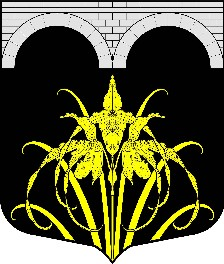 